BEUMER Group gewinnt den Chairman’s Manufacturing Performance Award 2020: Für einen wirtschaftlichen und nachhaltigen BetriebDie BEUMER Group unterstützt mit ihrem Geschäftsfeld AFR Systems (Alternative Fuels and Raw Materials) Zementproduzenten dabei, Kalzinator und Hauptbrenner mit alternativen Brenn- und Rohstoffen zu befeuern. Dazu erarbeitet der Systemanbieter Komplettlösungen, um die unterschiedlichen Materialien effizient zu handhaben. Die Portland Cement Association (PCA) hat die BEUMER Group nun mit dem renommierten Chairman’s Manufacturing Performance Award 2020 ausgezeichnet.Die Zementherstellung zählt seit jeher zu den besonders energieintensiven Industrien. Um teure primäre Brennstoffe wie Kohle, Gas und Öl zu vermeiden und wirtschaftlicher und nachhaltiger zu produzieren, setzen viele Werke für den Verbrennungsprozess im Kalzinator seit einigen Jahren auf alternative Brennstoffe. Dazu gehören Altreifen, Gummischnitzel, Kunststoffe oder andere ölhaltige mineralische Stoffe sowie aufbereitete Haus- oder Gewerbeabfälle. Mit ihrem Geschäftsbereich AFR Systems betreut die BEUMER Group die Zementhersteller mit umfangreichem Know-how und maßgeschneiderten Systemen. Sie ist so in der Lage, die gesamte Kette von der Annahme und Entladung des Lieferfahrzeugs bis zum Lagern, Fördern und Dosieren der festen Brennstoffe anwenderspezifisch zu liefern und zu installieren. Der Kunde erhält alles aus einer Hand und hat damit nur noch einen Ansprechpartner. Dafür wurde der Systemanbieter nun mit dem Chairman’s Manufacturing Performance Award 2020 geehrt. Verliehen wird dieser von der Portland Cement Association (PCA) – einer führenden Organisation in der Zementbranche. „Es ist mir eine große Ehre, im Namen der BEUMER Group diese Auszeichnung entgegennehmen zu dürfen“, sagt Brian Giese, Director of Business Development, Conveying & Loading der BEUMER Corporation. „Sie zeigt unser Engagement, Zementhersteller dabei zu unterstützen, umweltgerechter und nachhaltiger zu produzieren.“Die PCA wurde 1916 gegründet. Sie vertritt in den USA Unternehmen in der Zementindustrie in Fragen der Politik, Forschung und Bildung. Der Award würdigt die Leistungen hinsichtlich der Entwicklung zukunftsweisender Produkte, einzigartiger Prozesse und nachhaltigen Wirtschaftens. Der Preis wurde in diesem Jahr an drei Unternehmen verliehen..343 Zeichen (inkl. Leerzeichen)Meta-Title: BEUMER erhält Chairman’s Manufacturing Performance Award 2020Meta-Description: Der Systemanbieter erarbeitet Komplettlösungen, um alternative Brennstoffe zu handhaben. Dafür wurde er mit dem Chairman’s Manufacturing Performance Award 2020 ausgezeichnet.Keywords: BEUMER; AFR Systems; Alternative Fuels and Raw Materials; Zementproduktion; Systemanbieter; Portland Cement Association; PCA; Chairman’s Manufacturing Performance Award 2020Social Media: Die BEUMER Group unterstützt mit ihrem Geschäftsfeld AFR Systems (Alternative Fuels and Raw Materials) Zementproduzenten dabei, Kalzinator und Hauptbrenner mit alternativen Brenn- und Rohstoffen zu befeuern. Dazu erarbeitet der Systemanbieter Komplettlösungen, um die unterschiedlichen Materialien effizient zu handhaben. Die Portland Cement Association hat die BEUMER Group nun mit dem renommierten Chairman’s Manufacturing Performance Award 2020 ausgezeichnet.Bildunterschrift: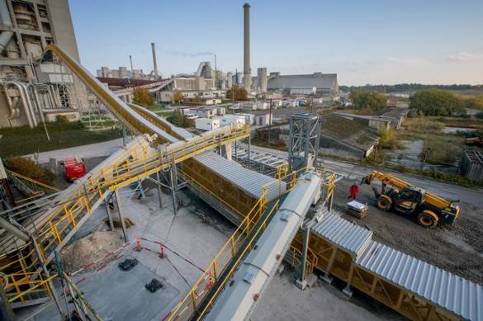 Die BEUMER Group liefert Komplettsysteme, um Kalzinator und Hauptbrenner mit alternativen Brenn- und sRohstoffen zu versorgen. Hauptbestandteil sind die Pipe Conveyor.Bildnachweis: BEUMER Group GmbH & Co. KGDas hochaufgelöste Bild finden Sie hier zum Download.Die BEUMER Group ist ein international führender Hersteller von Intralogistiksystemen in den Bereichen Fördern, Verladen, Palettieren, Verpacken, Sortieren und Verteilen. Mit 4.500 Mitarbeitern erwirtschaftet die BEUMER Group einen Jahresumsatz von etwa 950 Millionen Euro. Die BEUMER Group und ihre Gruppengesellschaften und Vertretungen bieten ihren Kunden weltweit hochwertige Systemlösungen sowie ein ausgedehntes Customer-Support-Netzwerk in zahlreichen Branchen, wie Schütt- und Stückgut, Nahrungsmittel/Non-food, Bauwesen, Versand, Post und Gepäckabfertigung an Flughäfen. Mehr Informationen unter: www.beumer.com. 